Отдел образования администрации Тюльганского районаМуниципальное бюджетное учреждение дополнительного образования«Центр дополнительного образования» п. ТюльганТюльганского района Оренбургской области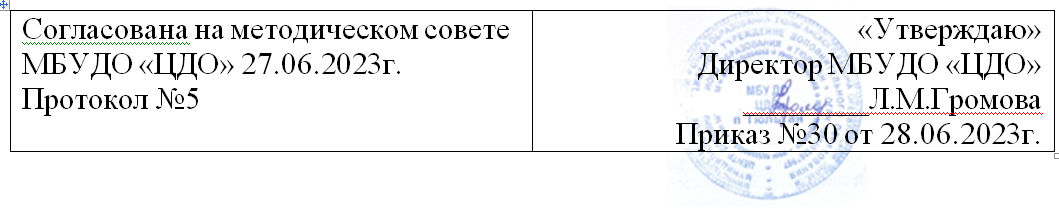 Дополнительная общеобразовательная общеразвивающая программасоциально - гуманитарной направленности«#МедиацентрШкола.ru»(ТО «Классная работа»)Базовый уровень освоенияВозраст обучающихся: 12-18 летСрок реализации: 1 годАвтор-составитель: Суюндикова Е.Н.педагог дополнительного образованияп. Тюльган, 2023СодержаниеРаздел №1. Комплекс основных характеристик программыПояснительная запискаНаправленность программы. Программа «#МедиацентрШкола.ru» социально - гуманитарной направленности, включает в себя знакомство с медиакультурой и медиатехнологиями, обучение работе с информацией и созданию медиапродукта. Программа ориентирована на формирование  и  развитие  творческих  способностей обучающихся.Программа включает профессионально ориентированный компонент: знакомство с профессиями (журналист, корреспондент, оператор, ведущий, сценарист).Программа составлена в соответствии со следующими нормативно-правовыми документами:Федеральным Законом «Об образовании в Российской Федерации» (№ 273-ФЗ от 29 декабря 2012 г.);Национальным проектом «Образование» (утвержден президиумом Совета при Президенте РФ по стратегическому развитию и национальным проектам от 03.09.2018 г. протокол № 10);Федеральным проектом «Успех каждого ребенка» Национального проекта «Образование» (утвержден президиумом Совета при Президенте РФ по стратегическому развитию и национальным проектам от 03.09.2018 г. протокол № 10). Федеральным проектом «Патриотическое воспитание» Национального проекта «Образование» (утвержден президиумом Совета при Президенте РФ по стратегическому развитию и национальным проектам от 03.09.2018 г. протокол № 10)Концепцией развития дополнительного образования детей до 2030 года (утверждена распоряжением Правительства РФ от 31.03.2022 г. № 678-р);Стратегией развития воспитания в РФ на период до 2025 года (распоряжение Правительства РФ от 29 мая 2015 г. № 996-р); Приказом Министерства просвещения РФ «Об утверждении Целевой модели развития региональных систем дополнительного образования детей» (от 03.09.2019 г. № 467);Приказом Министерства просвещения РФ «Об утверждении Порядка организации и осуществления образовательной деятельности по дополнительным общеобразовательным программам» (от 27.07.2022 г. № 629);Приказом Министерства образования и науки Российской Федерации и Министерства просвещения РФ «Об организации и осуществлении образовательной деятельности по сетевой форме реализации образовательных программ» (от 05.08.2020 г. № 882/391) (для программ, которые реализуются в сетевой форме)Постановлением Правительства Оренбургской области «О реализации мероприятий по внедрению целевой модели развития системы дополнительного образования детей Оренбургской области» (от 04.07.2019 г. № 485 - пп);Постановлением Главного государственного санитарного врача РФ «Об утверждении санитарных правил СП 2.4.3648-20 «Санитарно-эпидемиологические требования к организациям воспитания и обучения, отдыха и оздоровления детей и молодежи» (от 28.09.2020 г. № 28);Постановлением Главного государственного санитарного врача РФ «Об утверждении санитарных правил и норм СанПиН 1.2.3685-21 «Гигиенические нормативы и требования к обеспечению безопасности и (или) безвредности для человека факторов среды обитания» (от 28.01.2021 г. № 2) (разд.VI. «Гигиенические нормативы по устройству, содержанию и режиму работы организаций воспитания и обучения, отдыха и оздоровления детей и молодежи»); Письмом Министерства просвещения России от 31.01.2022 г. № ДГ-245/06 «О направлении методических рекомендаций (вместе с «Методическими рекомендациями по реализации дополнительных общеобразовательных программ с применением электронного обучения и дистанционных образовательных технологий»);Рабочей концепции одаренности. Министерство образования РФ, Федеральная целевая программа «Одаренные дети», 2003 г.;Уставом МБУДО «ЦДО» (Утвержден администрацией Тюльганского района 04.12.2015 № 181-р).Уровень освоения базовый. Базовый уровень подразумевает освоение обучающимися элементарных навыков получения и обработки информации, создание медиапродукта (медиатексты, видео). Обучающиеся познакомятся с профессией журналиста, корреспондента, оператора, ведущего и сценариста. Актуальность программы.  Актуальность школьного медиаобразования, формирования медиакомпетентности и медиакультуры учащегося в современном обществе связана в первую очередь со стратегией модернизации российского образования в направлении активного внедрения информационных технологий, а также с глобальными изменениями, происходящими в связи с активным применением современных медиа во всех сферах жизнедеятельности человека.Медиаобразование позволяет формировать культуру общения с медиа, творческих, коммуникативных способностей, критического мышления, умений полноценного восприятия, интерпретации, анализа и оценки медиатекстов, обучения различным формам самовыражения при помощи медиатехники. Обретенная в результате этого процесса медиаграмотность помогает человеку активно использовать возможности информационного поля телевидения, радио, видео, кинематографа, прессы, Интернета.Отличительные особенности программы.Изучив дополнительные общеразвивающие программы социально-педагогической направленности «Школьный медиацентр» Астафьевой С. А, Артемьевой Д. В. при составлении программы выделены следующие особенности:практико-ориентированный характер. Обучающиеся проходят обучение в процессе работы над реальным медиапродуктом – пополнение видео-, фотоархива со школьных  праздников и мероприятий, работа над созданием медиатекстов, видеоновостей о событиях в школе для официального сайта, мультимедийное сопровождение традиционных мероприятий, фестивалей, конкурсов. Главной задачей также является не только выпуск готовых медиапродуктов (передач, видеороликов) по запланированному графику, но и обучение воспитанников по данному направлению через тренинги, мастер-классы, участие в конференциях и конкурсах.В процессе работы школьного художественно-творческого медиацентра создаются и постоянно пополняются видео-, фото-, и аудиоархивы, печатные медиатексты, непосредственно относящиеся к деятельности школы:  фотосъемка проводимых в школе мероприятий (семинаров, конференций и т.п.) с целью дальнейшего оформления в цифровой медиаресурс; - видеосъемка, монтаж и выпуск готовых цифровых медиапродуктов, посвященных различным мероприятиям, проводимым на территории школы и вне ее, художественно-творческим, информационным школьным видеопроектам, медийное сопровождение школьных праздников, видеозапись и т.д.; Программа 	дополняет  школьные учебные предметы по информатике, технологии, литературе, русскому языку.  Адресат программыПрограмма предназначена для обучающихся 12-18 лет.  Именно в этом возрасте у детей формируются основные интересы к чему-либо (спорт, искусство, наука и т.д.) и они начинают искать дополнительную информацию.   Примерно с 12 лет у детей возникает способность к анализу медиасообщений и потребность к медиаграмотности, формируются взгляды на реальность.Объем  и срок освоения программы Программа рассчитана на 1 год обучения, реализуется в объеме  72 часа, в течение 36 занятий.Формы обучения. Обучение очно-заочное с использованием дистанционных  образовательных технологий. В группе может быть до 15 учащихся.Формы организации образовательного процесса:лекции с применением презентаций и видеофильмов, беседы,практические занятия, упражнения,комбинированные, интегрированные занятия, в формате использования технологии «перевернутого класса» - выполнение задания электронного учебного курса, проблемные и поисковые занятия,обсуждение работ учащихся, защита творческих работ,индивидуальные или групповые online-занятие, комбинированное использование online и offline режимов.Режим занятий	Занятия проводятся 1 раз в неделю по 2 часа с 10-минутным перерывом после первого часа. 1.2. Цель и задачи программыЦель программы: Развивать творческие способности обучающихся 7-11 классов посредством овладения мультимедийными компетенциямиЗадачи: 1. Воспитательные-сплочение учащихся в единый коллектив для плодотворной работы;-развитие информационной культуры;-развитие социальной активности, умения использовать полученные навыки.2. Развивающие-развитие коммуникативных способностей;-развитие и реализация творческих способностей учащихся через журналистскую деятельность.3.Образовательные-формирование исследовательских навыков;-формирование навыков литературного творчества;-Обучение  основам  медийно - информационной грамотности1.3. Содержание программыУчебный планСОДЕРЖАНИЕРаздел 1. Введение и входной контроль (2 ч.)Теория (2 ч.) Знакомство, инструктаж по технике безопасности. Понятие «Информация»: виды информации, источники информации. Интернет как источник информации.  Анализ источников средств массовой информации. Знакомство с правовыми документами о соблюдении авторских прав. Распределение обязанностей и ролей участников медиацентра. Раздел 2. Я и медиапространство   (14 ч.)Теория (7 ч) Команда проекта. Целеполагание, планирование. Что такое тележурналистика, профессия тележурналист; радио, газеты, журналы, правила работы с ними. Коммуникативные техники. Активное слушание. Анализ контент-плана школьных СМИ с целью выявления плюсов и минусов организации интернет-пространства.Практика (7ч.) Описание событий: пост ко Дню учителя. Освещение событий: Осенний вернисаж, наши достижения. Видеоролик на предложенную тему.Раздел 3. Медиа программы (16ч.)Теория (2 ч) Мультимедиа программы: знакомство. Изучение основ видеомонтажа и обработки  фотографий.Практика (14 ч) Монтаж видео. Обработка фотографий. Освещение событий: Новогодний серпантин, Наши достижения. Видеоролик на предложенную тему.Раздел 4. Источники информации (12 ч.)Теория (3 ч) Новостные сюжеты. Критерии отбора новостей. Репортажи. Цели и особенности. Подготовка вопросов для интервью. Требования к вопросу. Взаимодействие журналиста и оператора при съёмке репортажа.Практика (9 ч) Освещение событий: Месячник военно-патриотического воспитания; Наши достижения. Видеоролик на предложенную тему.Раздел 5. Практика речи (6 ч)Теория (1 ч) Культура речи. Виды публичных выступлений. Голос. Речь. Дикция. Жесты и мимика как невербальные средства общения. Язык поз и жестов. Внешний облик. Орфоэпия и техника речи. Орфоэпические нормы современного русского языка: ударение. Упражнения для снятия аудиторного шока.Практика(5ч) Репортаж на предложенную тему. Видеоролик на предложенную тему. Освещение событий: Весенняя капель, Наши достижения.Раздел 6. Жанровое разнообразие (10 ч)Теория (2 ч) Основы операторского мастерства. Основы современной телевизионной  и видео продукции, механизмы ее производства. Взаимодействие оператора и журналиста по решению творческой задачи. «Картинка» - основа телесюжета. Алгоритм работы оператора при съёмке телесюжета. Съёмки в особых условиях освещенности. Телевизионный язык: умение рассказывать «картинками». Режиссура. Основные принципы верстки информационной программы. Взаимодействие в команде. Как снять то, что хочешь, а не то, что получилось. Тимбилдинг. Этика и право в работе тележурналиста. Кодекс профессиональной этики российского журналиста.Практика (8 ч) Тренажеры репортажей: Наши достижения. Тренажеры репортажей на свободную тему.Раздел 7. Воспитательные мероприятия (10 часов)Практика (10 ч) Презентации, конкурсыРаздел 8. Подведение итогов. (2 ч)Теория (1 ч) Подведение итогов. РефлексияПрактика (1 ч) Творческий отчет1.4 Планируемые результаты  освоения программыРаздел №2. Комплекс организационно-педагогических условий2.1 Календарный учебный графикВремя проведения: пятница, 16.00-18.002.2. Условия реализации программы2.2.1. Материально-техническое обеспечениеКомпьютер с выходом в Интернет, с установленными программами  фото и видеоредакторов.Проектор.Презентации по темам Лазерное МФУ для цветной полиграфииБлютуз колонка для аудиосопровожденияФотоаппарат Canon   с функцией видеосъёмкиСтабилизатор для видеокамерыКомплект мобильной видеостудии Комплект для звукозаписиИнформационное обеспечение  Интернет ресурсы:www.dolinin-infografika.narod.ru Онлайн учебник по курсуhttp://www.gimp.org/  - GIMP (Гимп)  — растровый графический редактор http://www.inkscape.org/  - Inkscape Векторный графический редактор http://www.openarts.ru  - уроки Gimp и In.https://schoolnko.ru/ Медиашкола НКОСпециальные компьютерные программы, которые используются на занятиях в детском творческом объединении: InShot, Shotcut, Kdenlive, DaVinci Resolve, пакет OpenOffice, JavaScript, GIMP.2.2.2. Кадровое обеспечениеОрганизацию образовательного процесса осуществляет педагог с высшим педагогическим образованием 2.2.3. Формы аттестации / контроляФормы аттестации: творческий отчет, опрос, тестирование, диспут, конкурсы различного уровня, презентация творческих работ, журнал посещаемости. 2.2.4. Оценочные материалы1. Методика «Социометрия» Дж. Морено;2.  Методика определения психологического климата группы (Л.Н. Лутошкин);3. Анкета незаконченных предложений «Мотивы учения»4. Тесты2.2.5 Методическое обеспечениеМетоды обучения и воспитания: словесные - беседа, разъяснения, рассказ; наглядные, практические. Формы организации образовательного процесса: Основной формой организации учебно-воспитательного процесса является практическое занятие. Эффективность занятия во многом зависит от того, какие методы организации деятельности учащихся будут применяться. Широко используются фронтальный, групповой, метод индивидуальных заданий.Фронтальный метод наиболее эффективен, он может применяться во всех частях занятия при совершенствовании и повторении пройденного материала, при обучении новому материалу.Групповой метод применяется при отработке навыков работы с компьютерными программами, практическими заданиями. Разбивка на группы и выполнение различных заданий требуют подготовки актива учеников. Групповой метод позволяет контролировать занимающихся и вносить необходимые коррективы, направлять внимание на группу, выполняющую более сложные задания, либо на менее подготовленную группу.Применение группового метода целесообразно при ограниченном месте занятий, когда одна или несколько групп выполняют отработку умений за компьютером, а другие группы учеников занимаются составлением сценария, текста.Метод индивидуальных занятий заключается в том, что занимающиеся получают задания и самостоятельно выполняют его.Педагогические технологии:Технология развивающего обучения предполагает взаимодействие педагога и учащихся на основе коллективно-распределительной деятельности, поиске различных способов решения учебных задач посредством организации учебного диалога в исследовательской и поисковой деятельности обучающихся.Технология здоровьесбережения основываются на благополучном влиянии факторов учебного процесса на жизнь ребенка, а именно: комфортные условия обучения — доброжелательная атмосфера со стороны педагога и коллектива, отсутствие стрессовых ситуаций,адекватность требований к ребенку на занятиях;соответствие учебной нагрузки возрасту ребенка;рациональная организация учебного процесса в соответствии с возрастными, половыми, культурными, индивидуальными, психологическими особенностями ребенка;достаточная двигательная активность.Технология проблемного обучения — это такая система обучения, в которой преподаватель на занятии предлагает проблемную ситуацию, а учащиеся самостоятельно ее разрешают. Методика помогает творческому овладению знаниями и развитию мыслительных способностей.Кейс-технология—   интерактивная технология обучения, направленная на формирование у обучающихся знаний, умений, личностных качеств на основе анализа и решения реальной или смоделированной проблемной ситуации в контексте профессиональной деятельности, представленной в виде кейса. Технология коллективного творческого воспитания - это, по существу, продуманная система ключевых мероприятий, которые благодаря целенаправленной деятельности педагога направлена на комплексное решение задач гармоничного развития личности. Эта технология  обогащает и коллектив, и личность социально ценным опытом, позволяет каждому проявить и совершенствовать лучшие человеческие задатки и способности, потребности и отношения, расти нравственно и духовно. Эта технология прекрасно адаптируется к современным условиям.Личностно-ориентированная технология – это организация воспитательного процесса на основе глубокого уважения к личности ребенка, учете особенностей его индивидуального развития, отношения к нему как к сознательному, полноправному участнику воспитательного процесса Описание форм учебных занятийСреди традиционных форм можно отметить:Лекции – изложение преподавателем предметной информации;Семинары – заранее подготовленные сообщения и выступления в группе и их обсуждение;Практикум - форма организации образовательного процесса, направленная на получение практических навыков на основе теории. На нем ученики делятся на несколько групп и выполняют работу. Она может быть или одинаковой, или немного отличающаяся друг от друга.Дискуссии – постановка спорных вопросов, отработка умения отстаивать и аргументировать свою точку зрения;Обучающие игры – моделирование различных жизненных обстоятельств с обучающей целью.К нетрадиционным формам учебных занятий можно отнести такие:Презентация – публичное представление определенной темы или предмета;Ролевые игры – предложение ребенку стать на место персонажа и действовать от его имени в моделируемой ситуации.Описание алгоритма учебного занятия1. Приветствие. Перед началом занятия приветствие всех участников занятия. 2. Повторение пройденного материала. Краткий обзор предыдущего занятия: вспомнить тему, основную мысль предыдущей встречи; вывод, сделанный в результате проведенного занятия. 3. Проверка домашнего задания (если такое задание было). Основное требование заключается в том, чтобы практическое задание было выполнено согласно требованиям к выполнению практических работ. 4. Введение в предлагаемый образовательный материал или информацию. Введение начинается с вопросов, которые способствуют наращиванию интереса у детей к новому материалу. Стимулирование интереса обучающихся через введение аналогий, способствующих концентрации внимания и сохранению интереса. 5. Предлагаемый образовательный материал или информация. Изложение нового материала или информации предлагается обучающимся в форме рассказа. Педагог готовит наглядные пособия и материалы, вопросы аналитического содержания. 5.1. Обобщение. Детям предлагается самим дать оценку информации. Подвести итог общему рассуждению. Выделить основную главную мысль, заложенную в материале, информации. 5.2. Вывод. Советы и рекомендации по практическому применению материала, информации. 5.3. Заключение. Сформулировав советы и рекомендации, обучающимся предлагается использовать материал, информацию в своей практической творческой деятельности. 6. Для закрепления информации проводится игровая или творческая часть занятия. 7. Контрольный опрос детей по всему ходу занятия. Перечень дидактических материалов сборник тестов и заданий для диагностики результативности реализации программы;  печатные пособия - таблицы, плакаты, фотографии; видеофильмы, мультимедийные материалы, компьютерные программные средства; разработки занятий в рамках программы; 2.2.6. Рабочая программа воспитанияЦель воспитания: ценностно-смысловое развитие учащегося, осознание собственного личностного опыта, приобретаемого на основе межличностных отношений и ситуаций, проявляющегося в форме переживаний, смыслотворчества, саморазвития.Воспитательные задачи: -реализации комплекса методов и форм индивидуальной работы с обучающимися, ориентированных на идеальное представление о нравственном облике современного человека, на формирование гражданской идентичности и патриотических чувств.-педагогическое сопровождение обучающихся в социальном выборе и приобретении нового социального опыта.-педагогическое сопровождение профессионального выбора -педагогическое сопровождение овладения обучающихся нормами общественной жизни и культуры.Направления воспитания:ЗдоровьеИнтеллектуально – познавательноеДуховно – нравственное Гражданско – патриотическоеДосуговоеОбщениеСемьяТрудРезультатами освоения программы воспитания станут:1. Приобщение обучающихся к российским традиционным духовным ценностям, правилам и нормам поведения в обществе;2. Формирование у обучающихся основ российской гражданской идентичности;3. Готовность обучающихся к саморазвитию;4. Ценностные установки и социально-значимые качества личности;5. Активное участие коллектива и его участников в социально-значимой деятельности.Календарный план воспитательной работыСписок литературыАльбуханова, К.А. Общие  подходы  к  изучению  личности  [Электронный ресурс]/ К.А.Абульханова-Славская, А.Н.Славская, Е.А. Леванова, Т.В. Пушкарева  //  Педагогика  и  психология  образования,  2018.  —№  4.  —  Режим доступа: https://cyberleninka.ru/article/n/obschie-podhody-k-izucheniyu-lichnosti Бондаренко Е.А. Формирование медиакультуры подростков как фактор развития информационной образовательной среды // Образовательные технологии XXI века / ред. С.И. Гудилина.Буйлова,  Л.Н. Порядок  организации  и  осуществления  деятельности  по дополнительным  общеобразовательным  программам:  дети  особой  заботы.  // Информационно-методический журнал «Внешкольник». – М.: ООО «Новое образование». – № 3. – 2019. – C. 9-14.Буйлова, Л. Н. Технология разработки и оценки качества дополнительных общеобразовательных общеразвивающих программ: новое время – новые подходы: методическое пособие / Л. Н. Буйлова // Москва: Педагогическое общество России, 2015. – 272 с. СМИ в пространстве Интернета: Учебное пособие / Лукина М.М,, Фомичева И.Д. – М.: Факультет журналистики МГУ им. М.В. Ломоносова, 2005. – 87 с.Чернякова, О. Г. Лидер ученического самоуправления в работе дворца творчества детей и молодежи им. В. П. Поляничко / О. Г. Чернякова, В. Л. Кравченко // Про ДОД, 2020. – № 5 (29). – С. 100-107.Приложение 1Диагностические материалыВходной тест по журналистике1. Слово «журналистика» заимствовано из а. английского языкаб. немецкого языка в. французского языка  г. итальянского языка Ответ: в2. Анкетирование как способ получения информации используется в жанре а. репортажаб. рецензии в. обозрения г. отчета Ответ: а3.Основной «инструмент» журналиста – это … а. текст б. изображение в. Звук г. слово Ответ: г4.Эффект присутствия, достоверности, сопереживания характерен для а. репортажа б. фельетона в. Отчета г. корреспонденции Ответ: а5.Слово «газета» — это заимствование из а. итальянского языкаб. английского языка в. французского языка г. немецкого языка Ответ: а6. Главная цель журналистского труда состоит в а. сборе информации б. ее обработкев. создании журналистского текста г. передаче информации.Ответ: га. «Искра» б. «Ведомости» в. «Друг народа» г. «Вести» Ответ: б8.Главным компонентом любого рода и вида журналистики является а. изображеие	б. звук	в. литературная основа	г. комментарийОтвет: в9. Радиоприемник изобретен а. Г. Герцем	б. В. Гамильтоном	в. А. Поповым	г. Д. Максвеллом Ответ: в10.«Строителем» кадра, специалистом, обеспечивающим красивый формат видео в тележурналистике, являетсяа. осветитель б. редактор в. оператор г. статист Ответ: в11.Информационное сообщение о событии или мероприятии — это а. корреспонденция	б. отчет в.  эссе г. очерк Ответ: б12.Журнал «Современник» был основан а. Некрасовым	 Чернышевским в. Горьким	г. Пушкиным Ответ: г13. Первый журнал 19 века в России – это а. «Библиотека для чтения»	б. «Вестник Европы»	в. «Современник»	г. «Невский зритель» Ответ: б14.Первым журналом для женщин в России был а. «Дамский мир»б. «Женский вестник» в. «Работница»	г. «Женщина» Ответ: б15. В объекте радио- и телепрограмм реклама не должна превышать а. 20 % объема вещания	б. 40 % объема вещания в. 25 % объема вещания г. 10 % объема вещания Ответ: вКритерии оценивания входного контроля:Шкала оценивания за правильный ответ дается 5 баллов«2» – 60% и менее «3» – 61-74% «4» – 75-85% «5» – 85-100%Приложение 2Диагностическая карта обучающегосяМониторинг результатов обучения  учащегося по дополнительной общеобразовательной программеТеоретическая подготовка. Практическая подготовка.Общеучебные умения и навыки.Мониторинг личностного развития учащегося в процессе освоения им дополнительной образовательной программыОрганизационно – волевые качества.Ориентационные качества.Поведенческие качества.Приложение 3.Контрольно-измерительные материалы Оценка проектной деятельностиОценка проектной деятельности происходит по различным критериям:критерии оценивания выполнения проекта по технологии проектной деятельности;критерии защиты проекта, оценивается по содержанию и владению материалом представленного проекта.Необходимо отметить, что составление оценочных критериев носит весьма субъективный характер, так как учитель может либо добавлять, либо убирать критерии оценки, опираясь на уровень обученности учащихся и масштаб выполняемого проекта.Критерии оценки проектной деятельности учащихся.Критерии оценивания выполнения проекта по технологии проектной  деятельности:Актуальность выбранной темы.Глубина раскрытия темы, выполнение поставленных задач.Практическая ценность проекта.Соответствие плану.Обоснованность выводов.Оригинальность и разнообразие подходов разработки и реализации проекта.Правильность и грамотность оформления.II Критерии защиты проекта, оценивается по содержанию и владению материалом представленного проекта:Выступление на защите (владение материалом предоставляемого проекта, наглядность, культура речи)Умение отвечать на вопросы.Умение защищать свою точку зрения.Тестирование «Источники информации»Информация – это…а) последовательность знаков некоторого алфавита б) книжный фонд библиотекив) сведения об окружающем мире и протекающих в нем процессах, воспринимаемые человеком непосредственно или с помощью специальных устройствг) сведения, содержащиеся в научных теорияхИнформацию, существенную и важную в настоящий момент, называют:а) полезной б) актуальнойв) достоверной г) объективнойИзвестно, что наибольший объём информации физически здоровыйчеловек получает при помощи:а) органов слуха б) органов зренияв) органов осязания г) органов обонянияд) вкусовых рецепторовПо форме представления информацию можно условно разделить на следующие виды:а) математическую, биологическую, медицинскую, психологическую и пр.б) текстовую, числовую, графическую, звуковую, комбинированную в) обыденную, научную, производственную, управленческуюг) визуальную, звуковую, тактильную, обонятельную, вкусовуюДайте самый полный ответ. При двоичном кодировании используется алфавит, состоящий из:а) 0 и 1б) слов ДА и НЕТ в) знаков + и -г) любых двух символовВ какой строке единицы измерения информации расположены по возрастанию?а) гигабайт, мегабайт, килобайт, байт, бит б) бит, байт, мегабайт, килобайт, гигабайт в) байт, бит, килобайт, мегабайт, гигабайт г) бит, байт, килобайт, мегабайт, гигабайтИнформационные процессы — это:а) процессы строительства зданий и сооруженийб) процессы химической и механической очистки водыв) процессы сбора, хранения, обработки, поиска и передачи информации г) процессы производства электроэнергииИнформацию, не зависящую от личного мнения или суждения, называют:а) понятной б) актуальнойв) объективной г) полезнойПо способу восприятия человеком различают следующие виды информации:а) текстовую, числовую, графическую, табличную и пр.б) научную, социальную, политическую, экономическую, религиозную и пр.в) обыденную, производственную, техническую, управленческуюг) визуальную, звуковую, тактильную, обонятельную, вкусовуюВ какой строке единицы измерения информации расположены по убыванию?а) гигабайт, мегабайт, килобайт, байт, бит б) бит, байт, мегабайт, килобайт, гигабайт в) бит, байт, килобайт, мегабайт, гигабайт г) байт, бит, килобайт, мегабайт, гигабайтПод носителем информации принято подразумевать:а) линию связи б) сеть Интернет в) компьютерг) материальный объект, на котором можно тем или иным способом зафиксировать информациюИнформацию, взятую из надежного источника, называют:а) полезной б) актуальнойв) достоверной г) объективнойЧему равен 1 байт?а) 8 битб) 2 битв) 10 битг) 10 битПо качеству проявления информация бываета) полезная, бесполезная, дезинформация б) полезная, бесполезнаяв) визуальная, звуковая, тактильная, обонятельная, вкусоваяг) текстовая, числовая, графическая, звуковая, комбинированнаяМинимальная единица измерения информацииа) байт 		б) бит 		в) Мбайт 	г) КбайтОтветыВБББАГВВГАГВААБРезультаты:100 – 90 % - высокий уровень 89 – 70 % - средний уровень 69% и ниже – низкий уровеньТест «Мультимедиа» № 1 Результаты:100 – 90 % - высокий уровень 89 – 70 % - средний уровень 69% и ниже – низкий уровень1.Выберите одну букву, соответствующую варианту правильного ответа Описание	принятых	решений	о	том,	как	и	какими	средствамимультимедиа	будет	показан	каждый	конкретный	эпизод	литературного сценария образует _________________сценарий.а) рабочий в) литературным б) обычным г) компонентный 2.Выберите одну букву, соответствующую варианту правильного ответа Анимация, реализуемая при помощи языка программирования  или специального инструментального средства, называется ________________ анимацией а) морфингом в) спрайтовой б) классической г) кукольной 3.Выберите одну букву, соответствующую варианту правильного ответа Любой	участок	исходной	видеоленты,	с	записью	от	нажатиякнопки RECORD до паузы, называется ___________________ а) съемочным кадром. в) планом. б) монтажным кадром. г) монтажным листом.Тест «Мультимедиа» № 21.Выберите одну букву, соответствующую варианту правильного ответа Переработанный	прототип	или	написанный	"от	нуля"	сценарийназывается __________________ сценарием.а) рабочий в) литературным б) обычным г) компонентный  2.Метод, представляющий собой поочередную смену рисунков, каждый из которых нарисован отдельно (принцип	мультфильма), называется ______________анимациейа) морфингом в) спрайтовой б)  классической г) кукольной3 Описание исходного материала или готового фильма с последовательнымуказанием содержания каждого кадра и его координат на пленке, называетсяа) съемочным кадром. в) планом.б) монтажным кадром. г) монтажным листом.Контрольное задание: «Репортаж», «Новостной пост»Объект оценивания: авторский текст в жанре репортажа и новостной статьи, ролика.Требования к объекту оценивания:Тема задается учителем.Наличие заголовка текста, соответствующего теме репортажа.Указание автора текста.Отсутствие речевых и грамматических ошибок в тексте.Объём текста: 1-2 печатных листа, 14 кегль, интервал 1,5, шрифт Times New Roman.Итоговая аттестацияПрезентации учебных проектов могут быть проведены в виде:демонстрации	видеофильма	/	продукта,	выполненного	на	основе информационных технологий;диалога исторических или литературных персонажей;игры с залом;инсценировки реального или вымышленного исторического события;пресс-конференции;видеопутешествия или видеоэссе;рекламы;ролевой игры;интервью;телепередачи;фоторепортаж;виртуальной экскурсии.1Комплекс основных характеристик программы31.1Пояснительная записка3Направленность программы3Уровни освоения программы4Актуальность программы4Отличительные особенности программы4Адресат программы5Объем и сроки освоения программы5Формы обучения и формы реализации программы5Режим занятий61.2Цель и задачи программы61.3Содержание программы71.4  Планируемые результаты82Комплекс организационно-педагогических условий102.1Календарный учебный график102.2Условия реализации программы132.2.1Материально-техническое обеспечение132.2.2Кадровое обеспечение132.2.3Формы аттестации / контроля132.2.4Оценочные материалы132.2.5Методическое обеспечение132.2.6Рабочая программа воспитания16Список литературы и Интернет-ресурсы19ПРИЛОЖЕНИЕ ПРИЛОЖЕНИЕ 20№п/пНазвание разделаКоличество часовКоличество часовКоличество часовФормы контроля/ аттестации№п/пНазвание разделаВсегоВ том числеВ том числеФормы контроля/ аттестации№п/пНазвание разделаВсегоТеорияПрактикаФормы контроля/ аттестации1Введение и входной контроль22-Входной контроль2Я и медиа пространство1477Опрос,  диспут, презентация творческих работ3Медиа программы16214Презентация творческих работ, тестирование4Источники информации1239Тестирование, презентация творческих работ5Практика речи615Практические упражнения, презентация творческих работ6Жанровое разнообразие1028Презентация творческих работ7Воспитательные мероприятия1010Конкурсы, праздники, выставки8Подведение итогов. Рефлексия211Итоговый контроль: конкурс творческих работИтого:Итого:721854Личностные результатыМетодМетодика-обучающиеся умеют сотрудничать в коллективе-у обучающихся развита  информационная  культура-у обучающихся развита социальная активность, они участвуют в мероприятиях, демонстрируя свои навыки и уменияанкетированиенаблюдение-анкета незаконченных предложений «Мотивы учения»МетапредметныеМетодМетодикаразвиты коммуникативные способности; -развиты творческие способности обучающихся через журналистскую деятельность-реализована потребность обучающихся в проявлении творческих способностейнаблюдениебеседасамостоятельная работа-социометрия Дж. Морено-определение психологического климата группы (Л.Н.Лутошкин)Предметные результатыПредметные результатыМетодОбучающиеся:-Знают основы  медийно - информационной грамотности;-сформированы исследовательские навыки;-Сформированы навыки литературного творчества: умеют строить связное аргументированное высказывание на конкретную тему; составлять план; создавать устное и письменное публичное выступление в разных жанрах; грамотно излагать свои мысли.Обучающиеся:-Знают основы  медийно - информационной грамотности;-сформированы исследовательские навыки;-Сформированы навыки литературного творчества: умеют строить связное аргументированное высказывание на конкретную тему; составлять план; создавать устное и письменное публичное выступление в разных жанрах; грамотно излагать свои мысли.тестирование, опрос,  творческий проект, презентация№п/пДата проведения Форма занятияКол-во часовТема занятияФорма контроляВведение и входной контрольВведение и входной контрольВведение и входной контрольВведение и входной контрольВведение и входной контрольВведение и входной контроль108.09Лекция2Введение и входной контроль. Инструктаж по технике безопасности. Опрос, тестирование Я и медиапространство (14 часа)Я и медиапространство (14 часа)Я и медиапространство (14 часа)Я и медиапространство (14 часа)Я и медиапространство (14 часа)Я и медиапространство (14 часа)215.09Лекция2Анализ контент-плана школьных СМИ с целью выявления плюсов и минусов организации интернет - пространства.Опрос322.09Семинар2Команда проекта. Целеполагание,планированиеопрос, диспут429.09Практикум2Описание событий: пост ко Дню учителяПрезентация творческих работ506.10Лекция2Я и медиапространствоСоздание интернет - опросаОпрос613.10Практикум2Создание видеоролика на предложенную темуПрезентация творческих работ720.10Практикум2Создание видеоролика на предложенную темуПрезентация творческих работ827.10Обучающая игра2Коммуникативные техникиПрактические упражненияМедиа программы (16 часов)Медиа программы (16 часов)Медиа программы (16 часов)Медиа программы (16 часов)Медиа программы (16 часов)Медиа программы (16 часов)903.10.Лекция2Мультимедиа программы:знакомствоОпрос 1010.11Практикум2Освещение событий: НовогоднийсерпантинПрезентация творческих работ 1117.11Практикум2Освещение событий: НашидостиженияПрезентация творческих работ1224.11Практикум2Создание видеоролика на предложенную темуПрезентация творческих работ1301.12Практикум2Создание видеоролика на предложенную темуКонтрольное задание «Репортаж» 1408.12Практикум2Мультимедиа программыТестирование1515.12Практикум2Мультимедиа программыТестирование1622.12Практикум2Мультимедиа программыОпросИсточники информации (12 часов)Источники информации (12 часов)Источники информации (12 часов)Источники информации (12 часов)Источники информации (12 часов)Источники информации (12 часов)1729.12Лекция2Источники информацииТестирование1812.01Практикум2Источники информацииОпрос 1919.01.Практикум2Освещение событий: Весенняя капельПрезентация творческих работ2026.01Практикум2Освещение событий: Наши достиженияКонтрольное задание «Новостной пост2102.02Практикум2Создание видеоролика на предложенную темуПрезентация творческих работ2209.02Практикум2Создание видеоролика на предложенную темуПрезентация творческих работПрактика речи (6 часов)Практика речи (6 часов)Практика речи (6 часов)Практика речи (6 часов)Практика речи (6 часов)Практика речи (6 часов)2316.02Лекция1Культура речи. Виды публичных выступлений.Опрос2316.02Ролевая игра1Практика речиПрактические упражнения2401.03Практикум2Репортажи: Пасхальный перезвон.Презентация творческих работ2515.03Практикум2Практикум "Видеоролик на предложенную тему"Презентация творческих работЖанровое разнообразие (10 часов)Жанровое разнообразие (10 часов)Жанровое разнообразие (10 часов)Жанровое разнообразие (10 часов)Жанровое разнообразие (10 часов)Жанровое разнообразие (10 часов)2622.03Лекция2Этика и право в работе тележурналиста.Опрос2729.03Ролевая игра2Жанровое разнообразиеПрезентация творческих работ2805.04Практикум2Тренажеры репортажей: Наши достиженияПрезентация творческих работ2912.04Практикум2Тренажеры репортажей на свободную темуПрезентация творческих работ3019.04Практикум2Тренажеры репортажей насвободную темуПрезентация творческих работВоспитательные мероприятия (10 часов)Воспитательные мероприятия (10 часов)Воспитательные мероприятия (10 часов)Воспитательные мероприятия (10 часов)Воспитательные мероприятия (10 часов)Воспитательные мероприятия (10 часов)31-31-3526.0403.0510.0917.0524.05Выставки, смотры, конкурсыВоспитательные мероприятияВыставки, смотры, конкурсыПодведение итогов. (2 часа)Подведение итогов. (2 часа)Подведение итогов. (2 часа)Подведение итогов. (2 часа)Подведение итогов. (2 часа)Подведение итогов. (2 часа)3631.05Практикум2Итоговое занятие. Итоговый контрольТворческий отчет№Форма мероприятия/уровеньНазвание Мероприятия, Сроки / участникиНаправление воспитания1Выборы актива объединения, ТОДавайте познакомимсяСентябрь, обучающиеся ТО Гражданско – патриотическое2Конкурс видеоклипов,ООВесенняя капельМарт,  обучающиеся ТО, родителиГражданско – патриотическое, духовно – нравственное, интеллектуально – познавательное, семья, досуг3Тренинг, ООКак достойно выходить из конфликтных ситуацийОктябрь, обучающиеся ТО Здоровье4Слет, муниципальныйОтчизны верные сыныНоябрь, 6 учащихся ТО (по результатам подготовки) Интеллектуально – познавательное, гражданско – патриотическое5Викторина, муниципальныйПамятники природы Тюльганского районаДекабрь, команда в составе 5 обучающихсяЗдоровье, интеллектуально – познавательное, гражданско – патриотическое6Интеллектуальная викторина, региональный этап Что? Где? Когда?Январь,  команда в составе 6 обучающихсяИнтеллектуально – познавательное7Экскурсии,ООЕсть такая профессия…Январь-мартобучающиеся ТО, родителиИнтеллектуально – познавательное8Конкурс, всероссийскийПоздравительных открыток к 8 МартаМарт,  обучающиеся ТОДуховно – нравственное, семья 9Родительское собрание, ТОЗащита творческих проектовМай,  обучающиеся ТО, родителиИнтеллектуально – познавательное, семья, досуг10АкцияПодарок школеАпрель,  обучающиеся ТО, родителиТруд, гражданско – патриотическое, духовно – нравственное, семья, досуг11КонцертДень материНоябрь, обучающиеся ТО, родители Духовно – нравственное, семья, досугПоказателиКритерииСтепень выраженности оцениваемого критериябаллы1.1. Теоретические знанияСоответствие теоретических знаний ребенка программным требованиямМинимальный уровень (ребенок овладел менее чем ½ объема знаний, предусмот- ренных программой);Средний уровень (объем усвоенных знаний составляет более ½);Максимальный уровень (ребенок освоил практически весь объем знаний, предусмотренный программой за конкретный период)15101.2. Владение специальной терминологиейОсмысленность и правильность использования специальной терминологииМинимальный уровень (ребенок, как правило, избегает употреблять специальные термины);Средний уровень (ребенок сочетает специальную терминологию с бытовой);Максимальный уровень (специальные термины употребляет осознанно в полном соответствии с их содержанием)1510ВЫВОД:Уровень теоретической подготовкиНизкийСреднийВысокий2 -67 – 1415 - 202.1. Практические умения и навыки, предусмотренные программой (по основным разделам учебно – тематического плана программы)Соответствие практических умений и навыков программным требованиямМинимальный уровень (ребенок овладел менее чем ½, предусмотренных программой умений и навыков);Средний уровень (объем освоенных умений и навыков составляет более ½);Максимальный уровень (ребенок овладел практически всеми умениями и навыками, предусмотренные программой за конкретный период)15102.2. Владение специальным оборудованием и оснащениемОтсутствие затруднений в использовании специального оборудования и оснащенияМинимальный уровень умений (ребенок испытывает серьезные затруднения при работе с оборудованием);Средний уровень (объем освоенных умений и навыков составляет более ½);Максимальный уровень (работает с оборудованием самостоятельно, не испытывает особых трудностей) 15102.3. Творческие навыкиКреативность в выполнении практических заданийНачальный (элементарный) уровень развития креативности (ребенок в состоянии выполнять лишь простейшие практические задания педагога);Репродуктивный уровень (выполняет в основном задания на основе образца)Творческий уровень (выполняет практические задания с элементами творчества)1510ВЫВОД:Уровень практической подготовкиНизкийСреднийВысокий3 – 1011- 2223 - 30Учебно – интеллектуальные умения:3.1.1. Умение подбирать и анализировать специальную литературуСамостоятельность в подборе и анализе литературыМинимальный уровень умений (обучающийся испытывает серьезные затруднения при работе с литературой, нуждается в постоянной помощи и контроле педагога);Средний уровень (работает с литературой с помощью педагога или родителей);Максимальный уровень (работает с литературой самостоятельно. Не испытывает особых затруднений).15103.1.2. Умение пользоваться компьютерными источниками информацииСамостоятельность в пользовании компьютерными источниками информацииУровни по аналогии с п. 3.1.1.15103.1.3. Самостоятельность в учебно  - исследовательской работеСамостоятельность в учебно – исследовательской работеУровни по аналогии с п. 3.1.1.1510Учебно – коммуникативные умения:Умение слушать и слышать педагогаУмение выступать перед аудиториейУмение вести полемику, участвовать в дискуссииАдекватность восприятия информации, идущей от педагогаСвобода владения и подачи обучающимися подготовленной информацииСамостоятельность в построении дискуссионного выступления, логика в построении доказательствУровни по аналогии с п. 3.1.1.Уровни по аналогии с п. 3.1.1. Уровни по аналогии с п. 3.1.1.151015101510Учебно – организационные умения и навыки:3.3.1.Умение организовать свое рабочее (учебное) место3.3.2. Навыки соблюдения в процессе деятельности правил безопасности3.3.3. Умение аккуратно выполнять работуСпособность самостоятельно готовить свое рабочее место к деятельности и убирать его за собой. Соответствие реальных навыков соблюдения правил безопасности программным требованиямАккуратность и ответственность в работеУровни по аналогии с п. 3.1.1.Минимальный уровень (ребенок овладел менее чем ½ объема навыков соблюдения правил безопасности, предусмотренные программой);Средний уровень (объем освоенных умений и навыков составляет более ½);Максимальный уровень (ребенок освоил практически весь объем навыков, предусмотренные программой за конкретный период)УдовлетворительноХорошоОтлично151015101510ВЫВОДУровень общеучебных умений и навыковНизкийСреднийВысокий9 – 3031 – 6263 – 90ЗаключениеРезультат обучения ребенка по дополнительной образовательной программеНизкийСреднийВысокийДо 4647 – 9899 - 140показателикритерииСтепень выраженности оцениваемого критериябаллы1.1. ТерпениеСпособность переносить (выдерживать) известные нагрузки в течение определенного времени, преодолевать трудности.Терпения хватает менее чем на ½ занятияТерпения хватает более чем на ½ занятияТерпения хватает  на все занятие15101.2. ВоляСпособность активно побуждать себя  к практическим действиямВолевые усилия побуждаются извне.Иногда – самим ребенкомВсегда – самим ребенком15101.3. СамоконтрольУмение контролировать свои поступки (приводить к должному свои действия).Ребенок постоянно действует под воздействием контроля извне.Периодически контролирует себя самПостоянно контролирует себя сам1510ВЫВОДУровень сформированности организационно – волевых качествНизкийСреднийвысокийДо 34 – 1516 - 302.1. СамооценкаСпособность оценивать себя адекватно реальным достижениямЗавышеннаяЗаниженнаяНормальная15102.2. Интерес к знаниям в детском объединенииОсознанное участие ребенка в освоении образовательной программыИнтерес к знаниям продиктован ребенку извнеИнтерес периодически поддерживается самим ребенкомИнтерес постоянно поддерживается ребенком самостоятельно1510ВЫВОД:Уровень сформированности ориентационных навыковНизкийСреднийВысокийДо 23 – 1011 -203.1. КонфликтностьСпособность занять определенную позицию в конфликтной ситуацииПериодически провоцирует конфликтыСам в конфликтах не участвует, старается их избежатьПытается самостоятельно уладить возникшие конфликты15103.2. Тип сотрудничестваУмение воспринимать общие дела как свои собственныеИзбегает участия в общих делахУчаствует при побуждении извнеИнициативен в общих делах1510ВЫВОД:Уровень сформированности поведенческих навыковНизкийСреднийВысокийДо 23 – 1011 -20ЗаключениеРезультат личностного развития ребенка в процессе освоения им дополнительной образовательной программыНизкийСреднийВысокий0 -78 – 3738 - 70